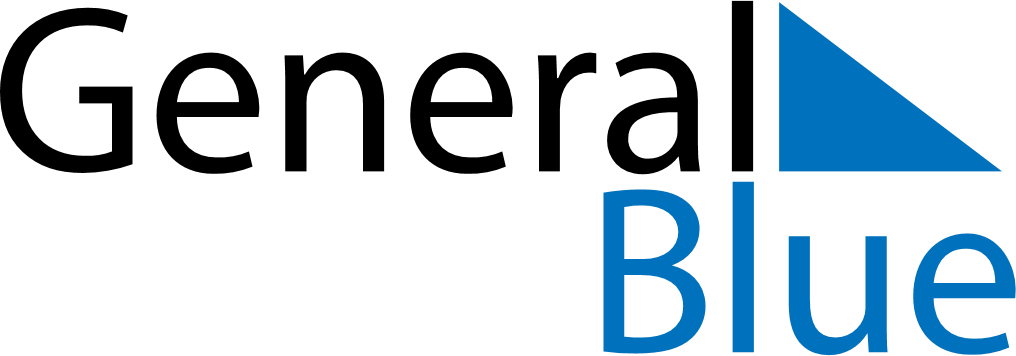 October 2021October 2021October 2021October 2021Cocos IslandsCocos IslandsCocos IslandsSundayMondayTuesdayWednesdayThursdayFridayFridaySaturday1123456788910111213141515161718192021222223Hari Maulaud Nabi242526272829293031